vv	Av. Independencia núm. 1428, esquina Jiménez Moya, Centro de los Héroes, Santo Domingo, República Dominicana.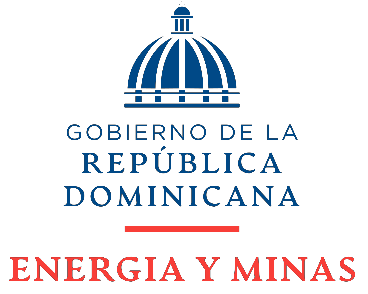 Código postal: 10119 | Teléfono: (809) 535.9098RNC: 430-14636-6 |  www.mem.gob.do memrd           energiayminas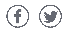 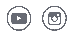 Estadística Trimestral del 311 - Quejas, Reclamaciones, Sugerencias y DenunciasOctubre - Diciembre, 2022Conclusión:Durante el último trimestre del 2022: octubre – diciembre, este Ministerio de Energía y Minas (MEM) no recibió ninguna queja, reclamación, sugerencia o denuncia mediante el portal 311.Para acceder a dicho portal a través del Ministerio de Energía y Minas se debe realizar a través del Sub- portal de Transparencia, sección “Portal 311”.Link: https://mem.gob.do/transparencia/category/portal-311/ServiciosCantidadQuejas recibidas0Reclamaciones recibidas0Sugerencias recibidas0Denuncias recibidas0